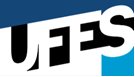 PROGRAMA DE PÓS-GRADUAÇÃO EM ENGENHARIA MECÂNICACENTRO TECNOLÓGICOUNIVERSIDADE FEDERAL DO ESPÍRITO SANTOFICHA MATRÍCULA PPGEM/UFES 2023/02 Nome do aluno: Aluno de (   ) Mestrado  (    ) DoutoradoOrientador: Trabalha? (  )sim (   )não Se sim, anexar declaração de liberação da empresa Se não, tem interesse em receber bolsa? Disciplinas que irá se matricular:1. 2. 3. 4. ________________________Assinatura do Orientador (deve ser digital – lepisma ou sougov.br)